Приложениек распоряжению Главымуниципального образования"Город Архангельск"от 26.07.2018 № 2164р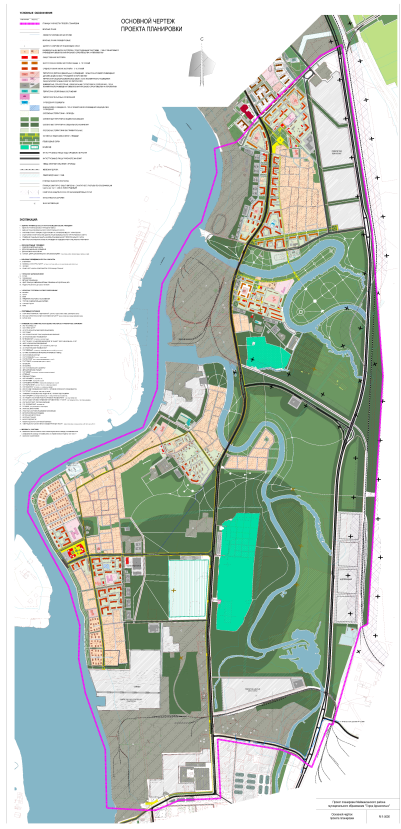 _____________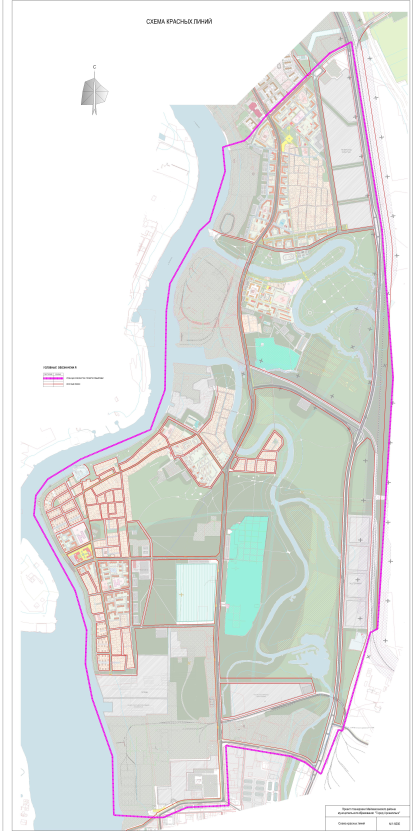    "._____________"Приложение № 1к проекту планировки Маймаксанского района  муниципального образования "Город Архангельск"Приложение № 2к проекту планировки Маймаксанского района  муниципального образования "Город Архангельск"